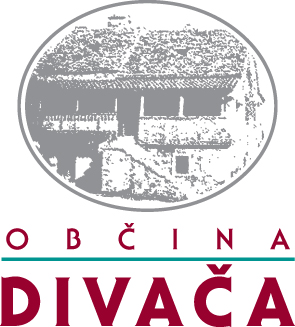 Seznam enot kulturne dediščine v občini Divača Kulturna dediščinaNa območju občine Divača je evidentiranih 232 enot kulturne dediščine. 17 jih je varovanih kot arheološko najdišče, 85 je razglašenih za kulturne spomenike, od tega imajo 3 spomeniki opredeljeno tudi vplivno območje. Vplivno območje ima opredeljeno še 25 drugih enot kulturne dediščine. Preostalih 125 enot je varovanih kot dediščina. Dodatnih 7 enot je v register vključenih kot priporočilna dediščina. Nekatere od enot kulturne dediščine (EŠD-ji) imajo več režimov varovanja. (Pravni režimi varstva kulturne dediščine (eVrD), Register nepremične kulturne dediščine (Rkd), Ministrstvo za kulturo, stanje na dan 14. 03. 2014).Enote stavbne dediščine in objekti memorialne dediščine so vezane predvsem na območja poselitve. Enote profane stavbne dediščine (87 enot, od tega je 22 kulturnih spomenikov), večinoma gre za stanovanjske objekte – hiše, mline in druge gospodarske objekte, so pogosto v slabem stanju, predvsem zaradi individualnega lastništva, neprivlačnosti starih opuščenih objektov s stališča bivanjskih standardov ter pomanjkanja spodbud in ugodnosti lokalne skupnosti. Ker je med njim veliko takih, ki ne služijo več svojemu namenu, je njihova ogroženost zelo velika.Za razliko je sakralna stavbna dediščina (40 enot, od tega je 16 kulturnih spomenikov) med stavbno dediščino najbolj redno vzdrževana, zato je tudi njeno materialno stanje relativno dobro in je z vidika izgubljanja ali spreminjanja stavbnih zasnov najmanj ogrožena; je pa ogrožena predvsem s prostorskega vidika (nekontrolirani posegi v prostor, širjenje naselij, neustrezne novogradnje in nadomestne gradnje…), saj prihaja do zastiranja vedut in s tem spreminjanja iz prostorskih in naselbinskih dominant v podrejen položaj. Ravno zaradi tega je potrebno vse cerkvene stavbe še naprej ohranjati in vzdrževati, pozornost pa je potrebno nameniti tudi ohranjanju njihovega ambienta.Kot memorialna dediščina je opredeljenih 27 enot, od tega jih je 7 zavarovanih kot spomenik, 7 enot ima opredeljeno tudi vplivno območje. Enote se navezujejo predvsem na dogodke med 1. in 2. svetovno vojno, so pa v razmeroma dobrem stanju.Prostorsko obsežnejša so območja enot arheološke dediščine, kamor je uvrščenih 55 enot, od tega jih ima 17 status arheološkega najdišča in 38 status kulturnega spomenika. Enote arheološke dediščine so v glavnem ogrožene z agromelioracijskimi posegi ter tudi z običajnimi agrokulturnimi aktivnostmi (mdr. globokim oranjem). Ravno tako je arheološka dediščina ogrožena, če se nahaja v neposredni bližini naselji ali drugih pozidav. Sicer se arheološka najdišča načeloma varujejo "in situ", tako da se jim posegi v načelu izogibajo.Od grajskih stavb je ohranjen le EŠD 5000 Famlje - Razvaline gradu školj, kjer je potrebno predvsem utrditi ruševine, da se prepreči nesreče. Njegova primerna prenova in prezentacija pa bi bila velikega pomena za identiteto in osvetlitev kulturne zgodovine občine.Vrtnoarhitektuma dediščina (1 enota) je EŠD 7938 Senožeče - Drevored ob cesti Razdrto-Senožeče, ki je ogrožen zaradi prometa, širitve ceste in zimskega vzdrževanja cestišča.Zaradi ohranjanja zgodovinskih značilnosti nekaterih naselij so le ta zavarovana kot naselbinska dediščina (22 enot). Mednje sodijo vasi: Barka, Betanja (dediščina in spomenik), Brežec pri Divači, Dane pri Divači, Dolenja vas pri Senožečah, Dolnje Vreme, Gabrče, Gornje Ležeče, Gornje Vreme, Gradišče pri Divači, Kačiče, Matavun, Misliče, Naklo pri Divači, Škocjan pri Divači (kulturni spomenik), Otošče, Senadole, Senožeče, Vatovlje in Vremski Britof, zaselek Potok in vaško jedro Divače. Naselbinska dediščina spada med najbolj ogrožene tipe dediščine v občini Divača.Na območju Občine Divača je prepoznano tudi območje ustvarjenih kakovosti prostora - krajinsko območje s prepoznavnimi značilnostmi, ki je pomembno tako na lokalni, kot tudi na regionalni ravni: Brkini - Zgornji del Vremske doline - Divaški Kras, ki obsega južni del Občine. Za to območje je značilna velika gostota kulturne dediščine in številne medsebojne, pogosto zgodovinsko pogojene soodvisne povezave. Kot pomembni deli narodove identitete, ki se izraža v prostorskih obeležjih in njihovih povezavah, tvorijo prepoznavno skladno in harmonično kulturno krajino. Ohranjen način tradicionalnega gospodarjenja je blizu sodobnim konceptom urejanja prostora, ki poudarjajo sonaravno gospodarjenje in varstvo virov s ciljem zagotavljanja trajne vitalnosti prostora v vseh njegovih pomenih.Pri zadnji valorizaciji, ki jo je Ministrstvo za kulturno izvedlo za potrebo priprave smernic v postopku sprejema OPN občine Divača med najbolj ogrožene tipe dediščine v občini Divača uvršča naselbinsko dediščino, vzrok za to so pomanjkljivi prostorski dokumenti. Zaradi tega pogosto neustrezne pozidave in neustrezne lokacije industrijskih con v neposredni bližini poselitve predstavljajo prostorsko degradacijo.Kot najbolj neustrezen poseg v občini Divača je bila ocenjena delno že izvedena industrijska cona v neposredni bližini zavarovanega območja Parka Škocjanske jame. Ministrstvo za kulturo tudi opozarja da občina Divača nima ustreznega prostorskega dokumenta za varovanje regijskega parka Škocjanske jame za katerega si ZVKDS OE Nova Gorica že dolgo prizadeva. Znotraj parka so pomembni objekti in območja kulturne dediščine.Med bolj ogroženimi zvrstmi dediščine je bila ocenjena tudi arheološka dediščina. Njena ogroženost je večja v neposredni bližini poseljenih območij. .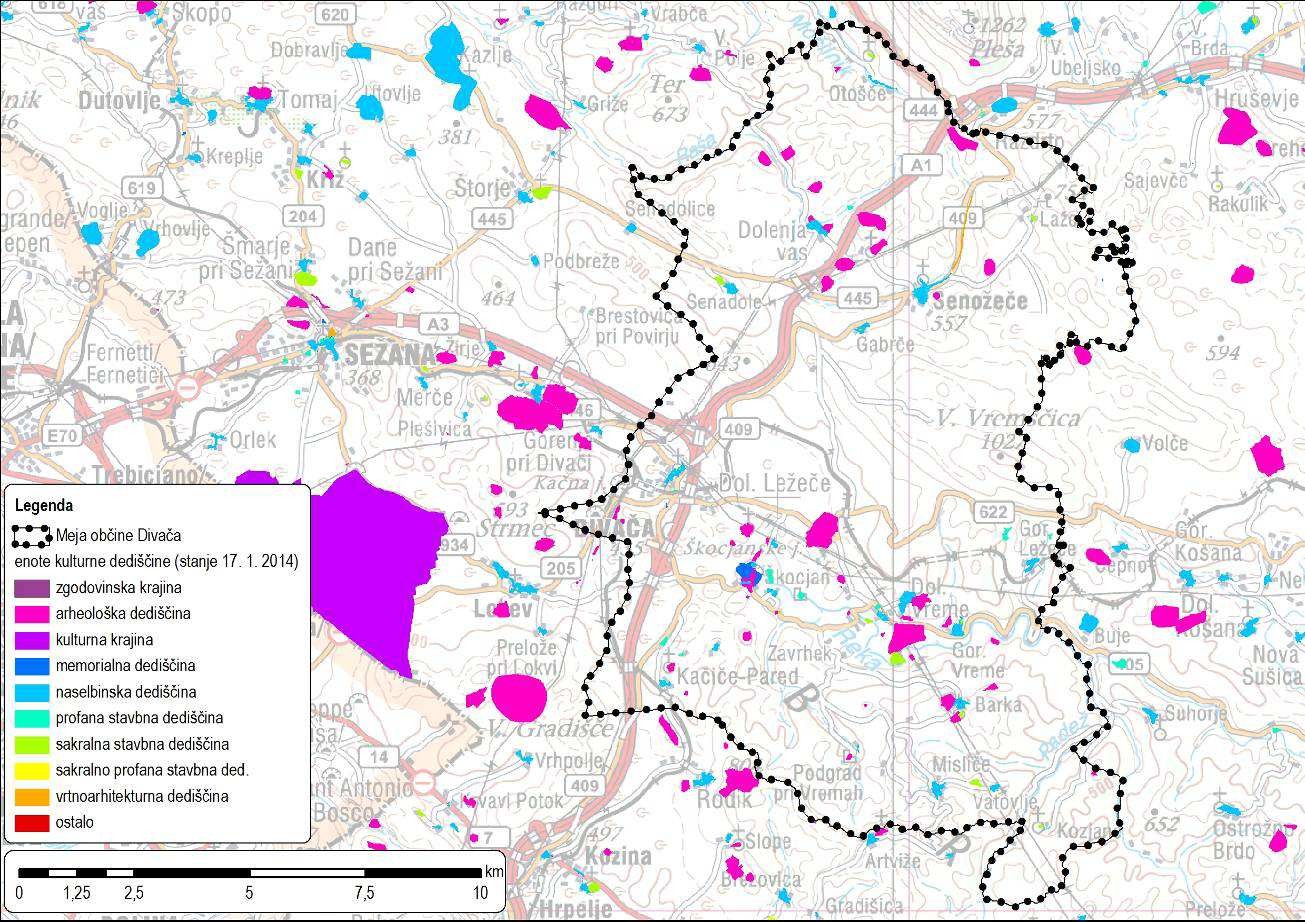 Slika 8: Prikaz enot kulturne dediščine na območju občine Divača2Opombe:Vir podatkov o kulturni dediščini: Pravni režimi varstva kulturne dediščine (eVrD), Register nepremične kulturne dediščine (Rkd), Ministrstvo za kulturoEŠDIme enoteRežimTipObsegPredpisPredpis94Divača - Domačija Kraška 26spomenikprofana stavbna dediščinaskupina objektovOdlok o razglasitvi naravnih znamenitosti in kulturnih spomenikov na območju občine SežanaUradne objave (Primorske novice), št. 13/92-68, Ur.l. RS, št. 68/95-3115, 4/96(popravek)105Potoče pri Senožečah - Gradišče Banderaspomenikarheološka dediščinaobmočjeOdlok o razglasitvi naravnih znamenitosti in kulturnih spomenikov na območju občine SežanaUradne objave (Primorske novice), št. 13/92-68, Ur.l. RS, št. 68/95-3115, 4/96(popravek)114Dolnje Vreme - Znamenjespomeniksakralna stavbna dediščinaobjektOdlok o razglasitvi naravnih znamenitosti in kulturnih spomenikov na območju občine SežanaUradne objave (Primorske novice), št. 13/92-68, Ur.l. RS, št. 68/95-3115, 4/96(popravek)114Dolnje Vreme - Znamenjevplivno območjesakralna stavbna dediščinaobjekt841Vremski Britof - Domačija Vremski Britof 9spomenikprofana stavbna dediščinaskupina objektovOdlok o razglasitvi naravnih znamenitosti in kulturnih spomenikov na območju občine SežanaUradne objave (Primorske novice), št. 13/92-68, Ur.l. RS, št. 68/95-3115, 4/96(popravek)841Vremski Britof - Domačija Vremski Britof 9vplivno območjeprofana stavbna dediščinaskupina objektov1565Vremski Britof - Cerkev Marijinega Vnebovzetjaspomeniksakralna stavbna dediščinaobjektOdlok o razglasitvi naravnih znamenitosti in kulturnih spomenikov na območju občine SežanaUradne objave (Primorske novice), št. 13/92-68, Ur.l. RS, št. 68/95-3115, 4/96(popravek)1565Vremski Britof - Cerkev Marijinega Vnebovzetjavplivno območjesakralna stavbna dediščinaobjekt1566Gradišče pri Divači - Cerkev sv. Helenespomeniksakralna stavbna dediščinaobjektOdlok o razglasitvi naravnih znamenitosti in kulturnih spomenikov na območju občine SežanaUradne objave (Primorske novice), št. 13/92-68, Ur.l. RS, št. 68/95-3115, 4/96(popravek)EŠDIme enoteRežimTipObsegPredpisPredpis3587Kozjane - Cerkev sv. Marije Magdalenedediščinasakralna stavbna dediščinaobjekt3587Kozjane - Cerkev sv. Marije Magdalenevplivno območjesakralna stavbna dediščinaobjekt3621Divača - Cerkev sv. Antona Puščavnikaspomeniksakralna stavbna dediščinaobjektOdlok o razglasitvi naravnih znamenitosti in kulturnih spomenikov na območju občine SežanaUradne objave (Primorske novice), št. 13/92-68, Ur.l. RS, št. 68/95-3115, 4/96(popravek)3621Divača - Cerkev sv. Antona Puščavnikavplivno območjesakralna stavbna dediščinaobjekt3622Dolnje Ležeče - Cerkev sv. Trojicespomeniksakralna stavbna dediščinaobjektOdlok o razglasitvi naravnih znamenitosti in kulturnih spomenikov na območju občine SežanaUradne objave (Primorske novice), št. 13/92-68, Ur.l. RS, št. 68/95-3115, 4/96(popravek)3838Otošče - Cerkev sv. Marije Magdalenedediščinasakralna stavbna dediščinaobjekt3838Otošče - Cerkev sv. Marije Magdalenevplivno območjesakralna stavbna dediščinaobjekt3977Podgrad pri Vremah - Cerkev sv. Janeza Krstnikaspomeniksakralna stavbna dediščinaobjektOdlok o razglasitvi naravnih znamenitosti in kulturnih spomenikov na območju občine SežanaUradne objave (Primorske novice), št. 13/92-68, Ur.l. RS, št. 68/95-3115, 4/96(popravek)3978Kačiče - Cerkev Marijinega rojstvaspomeniksakralna stavbna dediščinaobjektOdlok o razglasitvi naravnih znamenitosti in kulturnih spomenikov na območju občine SežanaUradne objave (Primorske novice), št. 13/92-68, Ur.l. RS, št. 68/95-3115, 4/96(popravek)3979Škocjan pri Divači - Cerkev sv. Kancijanaspomeniksakralna stavbna dediščinaobjektZakon o regijskem parku Škocjanske jame (ZRPSJ)Ur.l. RS, št. 57/96-3316, 63/97- 30533980Naklo pri Divači - Cerkev sv. Brikcijaspomeniksakralna stavbna dediščinaobjektOdlok o razglasitvi Cerkve sv. Brikcija v Naklem za kulturni spomenik lokalnega pomena na območju Občine DivačaUr.l. RS, št. 88/2011-3767EŠDIme enoteRežimTipObsegPredpisPredpis3980Naklo pri Divači - Cerkev sv. Brikcijavplivno območje spomenikasakralna stavbna dediščinaobjektOdlok o razglasitvi Cerkve sv. Brikcija v Naklem za kulturni spomenik lokalnega pomena na območju Občine DivačaUr.l. RS, št. 88/2011-37673988Senožeče - Cerkev sv. Jernejaspomeniksakralna stavbna dediščinaobjektOdlok o razglasitvi naravnih znamenitosti in kulturnih spomenikov na območju občine SežanaUradne objave (Primorske novice), št. 13/92-68, Ur.l. RS, št. 68/95-3115, 4/96(popravek)3989Gabrče - Cerkev sv. Antona Padovanskegaspomeniksakralna stavbna dediščinaobjektOdlok o razglasitvi naravnih znamenitosti in kulturnih spomenikov na območju občine SežanaUradne objave (Primorske novice), št. 13/92-68, Ur.l. RS, št. 68/95-3115, 4/96(popravek)3989Gabrče - Cerkev sv. Antona Padovanskegavplivno območjesakralna stavbna dediščinaobjekt3990Senadole - Cerkev sv. Duhaspomeniksakralna stavbna dediščinaobjektOdlok o razglasitvi naravnih znamenitosti in kulturnih spomenikov na območju občine SežanaUradne objave (Primorske novice), št. 13/92-68, Ur.l. RS, št. 68/95-3115, 4/96(popravek)3990Senadole - Cerkev sv. Duhavplivno območjesakralna stavbna dediščinaobjekt3991Potoče pri Senožečah - Cerkev sv. Jurijadediščinasakralna stavbna dediščinaobjekt3992Laže - Cerkev sv. Urhadediščinasakralna stavbnadediščinaobjekt3992Laže - Cerkev sv. Urhavplivno območjesakralna stavbna dediščinaobjekt3993Dolenja vas pri Senožečah - Območje tabora in cerkvespomenikprofana stavbna dediščinaobjektOdlok o razglasitvi naravnih znamenitosti in kulturnih spomenikov na območju občine SežanaUradne objave (Primorske novice), št. 13/92-68, Ur.l. RS, št. 68/95-3115, 4/96(popravek)4093Vatovlje - Cerkev sv. Jurijadediščinasakralna stavbnadediščinaobjektEŠDIme enoteRežimTipObsegPredpisPredpis4093Vatovlje - Cerkev sv. Jurijavplivno območjesakralna stavbna dediščinaobjekt4094Barka - Cerkev sv. Kancijanadediščinasakralna stavbnadediščinaobjekt4094Barka - Cerkev sv. Kancijanavplivno območjesakralna stavbna dediščinaobjekt4121Gornje Vreme - Cerkev sv.Joštadediščinasakralna stavbnadediščinaobjekt4121Gornje Vreme - Cerkev sv. Joštavplivno območjesakralna stavbna dediščinaobjekt4122Škoflje - Cerkev sv. Križadediščinasakralna stavbnadediščinaobjekt4122Škoflje - Cerkev sv. Križavplivno območjesakralna stavbna dediščinaobjekt4124Famlje - Cerkev sv. Tomaža apostolaspomeniksakralna stavbna dediščinaobjektOdlok o razglasitvi naravnih znamenitosti in kulturnih spomenikov na območju občine SežanaUradne objave (Primorske novice), št. 13/92-68, Ur.l. RS, št. 68/95-3115, 4/96(popravek)4159Betanja - Arheološko najdišče Stojancespomenikarheološka dediščinaobmočjeZakon o regijskem parku Škocjanske jame (ZRPSJ)Ur.l. RS, št. 57/96-3316, 63/97- 30534996Škocjan pri Divači - Vasspomeniknaselbinska dediščinaobmočjeZakon o regijskem parku Škocjanske jame (ZRPSJ)Ur.l. RS, št. 57/96-3316, 63/97- 30534997Betanja - Vasdediščinanaselbinskadediščinaskupinaobjektov4997Betanja - Vasspomeniknaselbinska dediščinaskupina objektovZakon o regijskem parku Škocjanske jame (ZRPSJ)Ur.l. RS, št. 57/96-3316, 63/97- 30534998Matavun - Vasdediščinanaselbinskadediščinaobmočje4999Brežec pri Divači - Stavbe v Malnihspomenikprofana stavbna dediščinaskupina objektovZakon o regijskem parku Škocjanske jame (ZRPSJ)Ur.l. RS, št. 57/96-3316, 63/97- 30535000Famlje - Razvaline gradu Školjspomenikprofana stavbna dediščinaobjektZakon o regijskem parku Škocjanske jame (ZRPSJ)Ur.l. RS, št. 57/96-3316, 63/97- 3053EŠDIme enoteRežimTipObsegPredpisPredpis5001Škocjan pri Divači - Arheološko najdišče Gradiščespomenikarheološka dediščinaobmočjeZakon o regijskem parku Škocjanske jame (ZRPSJ)Ur.l. RS, št. 57/96-3316, 63/97- 30535002Matavun - Prazgodovinsko grobišče Ponikvespomenikarheološka dediščinaobmočjeZakon o regijskem parku Škocjanske jame (ZRPSJ)Ur.l. RS, št. 57/96-3316, 63/97- 30535003Matavun - Prazgodovinsko grobišče pod Matavunomspomenikarheološka dediščinaobmočjeZakon o regijskem parku Škocjanske jame (ZRPSJ)Ur.l. RS, št. 57/96-3316, 63/97- 30535004Škocjan pri Divači - Nekropola Za gričispomenikarheološka dediščinaobjektZakon o regijskem parku Škocjanske jame (ZRPSJ)Ur.l. RS, št. 57/96-3316, 63/97- 30535005Brežec pri Divači - Prazgodovinsko grobišče Dolspomenikarheološka dediščinaobmočjeZakon o regijskem parku Škocjanske jame (ZRPSJ)Ur.l. RS, št. 57/96-3316, 63/97- 30535006Matavun - Gradišče na Kozarispomenikarheološka dediščinaobmočjeZakon o regijskem parku Škocjanske jame (ZRPSJ)Ur.l. RS, št. 57/96-3316, 63/97- 30535007Škocjan pri Divači - Arheološko najdišče Pečina vSapendoluspomenikarheološka dediščinaobjektZakon o regijskem parku Škocjanske jame (ZRPSJ)Ur.l. RS, št. 57/96-3316, 63/97- 30535008Škocjan pri Divači - Arheološko najdišče Jama vSokolakuspomenikarheološka dediščinaobjektZakon o regijskem parku Škocjanske jame (ZRPSJ)Ur.l. RS, št. 57/96-3316, 63/97- 30535009Škocjan pri Divači - Arheološko najdišče Luknja v Lazu pod Matavunomspomenikarheološka dediščinaobjektZakon o regijskem parku Škocjanske jame (ZRPSJ)Ur.l. RS, št. 57/96-3316, 63/97- 30535010Škocjanske jame - Arheološkonajdišče Velika jama na Prevalispomenikarheološka dediščinaobjektZakon o regijskem parku Škocjanske jame (ZRPSJ)Ur.l. RS, št. 57/96-3316, 63/97- 30535011Škocjanske jame - Arheološko najdišče Tominčeva jamaspomenikarheološka dediščinaobmočjeZakon o regijskem parku Škocjanske jame (ZRPSJ)Ur.l. RS, št. 57/96-3316, 63/97- 30535012Škocjanske jame - Lovska postaja Ozka špiljaspomenikarheološka dediščinaobjektZakon o regijskem parku Škocjanske jame (ZRPSJ)Ur.l. RS, št. 57/96-3316, 63/97- 30535013Škocjanske jame - Arheološko najdišče Czoernigova jamaspomenikarheološka dediščinaobjektZakon o regijskem parku Škocjanske jame (ZRPSJ)Ur.l. RS, št. 57/96-3316, 63/97- 3053EŠDIme enoteRežimTipObsegPredpisPredpis5014Škocjanske jame - Arheološko najdišče Jama nad Jezeromspomenikarheološka dediščinaobjektZakon o regijskem parku Škocjanske jame (ZRPSJ)Ur.l. RS, št. 57/96-3316, 63/97- 30535015Škocjanske jame - Arheološko najdišče Svetinova dvoranaarheološko najdiščearheološka dediščinaobjekt7211Barka - Arheološko najdišče V Pečcah in Podorešencaspomenikarheološka dediščinaobmočjeOdlok o razglasitvi naravnih znamenitosti in kulturnih spomenikov na območju občine SežanaUradne objave (Primorske novice), št. 13/92-68, Ur.l. RS, št. 68/95-3115, 4/96(popravek)7264Dane pri Divači - Gradišče Volarijaspomenikarheološka dediščinaobmočjeOdlok o razglasitvi naravnih znamenitosti in kulturnih spomenikov na območju občine SežanaUradne objave (Primorske novice), št. 13/92-68, Ur.l. RS, št. 68/95-3115, 4/96(popravek)7266Divača - Arheološko najdišče Mala Triglavcaspomenikarheološka dediščinaobjektOdlok o razglasitvi naravnih znamenitosti in kulturnih spomenikov na območju občine SežanaUradne objave (Primorske novice), št. 13/92-68, Ur.l. RS, št. 68/95-3115, 4/96(popravek)7267Dolenja vas pri Senožečah - Gradišče Hribispomenikarheološka dediščinaobmočjeOdlok o razglasitvi naravnih znamenitosti in kulturnih spomenikov na območju občine SežanaUradne objave (Primorske novice), št. 13/92-68, Ur.l. RS, št. 68/95-3115, 4/96(popravek)7268Dolenja vas pri Senožečah - Arheološko območje Koskladnikspomenikarheološka dediščinaobmočjeOdlok o razglasitvi naravnih znamenitosti in kulturnih spomenikov na območju občine SežanaUradne objave (Primorske novice), št. 13/92-68, Ur.l. RS, št. 68/95-3115, 4/96(popravek)7269Dolenja vas pri Senožečah - Gradišče Šmarnikspomenikarheološka dediščinaobmočjeOdlok o razglasitvi naravnih znamenitosti in kulturnih spomenikov na območju občine SežanaUradne objave (Primorske novice), št. 13/92-68, Ur.l. RS, št. 68/95-3115, 4/96(popravek)7270Famlje - Arheološko območje Stari gradspomenikarheološka dediščinaobmočjeOdlok o razglasitvi naravnih znamenitosti in kulturnih spomenikov na območju občine SežanaUradne objave (Primorske novice), št. 13/92-68, Ur.l. RS, št. 68/95-3115, 4/96(popravek)EŠDIme enoteRežimTipObsegPredpisPredpis7273Gradišče pri Divači - Arheološko najdišče Gradiščespomenikarheološka dediščinaobmočjeOdlok o razglasitvi naravnih znamenitosti in kulturnih spomenikov na območju občine SežanaUradne objave (Primorske novice), št. 13/92-68, Ur.l. RS, št. 68/95-3115, 4/96(popravek)7282Kačiče - Arheološko najdišče Jazbinaspomenikarheološka dediščinaobjektOdlok o razglasitvi naravnih znamenitosti in kulturnih spomenikov na območju občine SežanaUradne objave (Primorske novice), št. 13/92-68, Ur.l. RS, št. 68/95-3115, 4/96(popravek)7289Kozjane - Arheološko najdišče Gradspomenikarheološka dediščinaobmočjeOdlok o razglasitvi naravnih znamenitosti in kulturnih spomenikov na območju občine SežanaUradne objave (Primorske novice), št. 13/92-68, Ur.l. RS, št. 68/95-3115, 4/96(popravek)7292Laže - Gradišče Ajdovcspomenikarheološka dediščinaobmočjeOdlok o razglasitvi naravnih znamenitosti in kulturnih spomenikov na območju občine SežanaUradne objave (Primorske novice), št. 13/92-68, Ur.l. RS, št. 68/95-3115, 4/96(popravek)7301Otošče - Ruševine gradu Stari gradspomenikarheološka dediščinaobmočjeOdlok o razglasitvi naravnih znamenitosti in kulturnih spomenikov na območju občine SežanaUradne objave (Primorske novice), št. 13/92-68, Ur.l. RS, št. 68/95-3115, 4/96(popravek)7303Podgrad pri Vremah - Ruševine gradu Završnikspomenikarheološka dediščinaobjektOdlok o razglasitvi naravnih znamenitosti in kulturnih spomenikov na območju občine SežanaUradne objave (Primorske novice), št. 13/92-68, Ur.l. RS, št. 68/95-3115, 4/96(popravek)7304Potoče pri Senožečah - Gradišče sv. Jurijspomenikarheološka dediščinaobmočjeOdlok o razglasitvi naravnih znamenitosti in kulturnih spomenikov na območju občine SežanaUradne objave (Primorske novice), št. 13/92-68, Ur.l. RS, št. 68/95-3115, 4/96(popravek)7308Senožeče - Arheološko območje Stari gradspomenikarheološka dediščinaobmočjeOdlok o razglasitvi naravnih znamenitosti in kulturnih spomenikov na območju občine SežanaUradne objave (Primorske novice), št. 13/92-68, Ur.l. RS, št. 68/95-3115, 4/96(popravek)7314Škoflje - Arheološko najdišče Taborspomenikarheološka dediščinaobmočjeZakon o regijskem parku Škocjanske jame (ZRPSJ)Ur.l. RS, št. 57/96-3316, 63/97- 3053EŠDIme enoteRežimTipObsegPredpisPredpis7324Dolnje Vreme - Gradišče Solinespomenikarheološka dediščinaobmočjeOdlok o razglasitvi naravnih znamenitosti in kulturnih spomenikov na območju občine SežanaUradne objave (Primorske novice), št. 13/92-68, Ur.l. RS, št. 68/95-3115, 4/96(popravek)7326Gornje Vreme - Gradišče Gradiščicaspomenikarheološka dediščinaobmočjeOdlok o razglasitvi naravnih znamenitosti in kulturnih spomenikov na območju občine SežanaUradne objave (Primorske novice), št. 13/92-68, Ur.l. RS, št. 68/95-3115, 4/96(popravek)7327Vremski Britof - Ruševine cerkve sv. Jurijaspomenikarheološka dediščinaobjektOdlok o razglasitvi naravnih znamenitosti in kulturnih spomenikov na območju občine SežanaUradne objave (Primorske novice), št. 13/92-68, Ur.l. RS, št. 68/95-3115, 4/96(popravek)7330Zavrhek - Ajdovski gradecspomenikarheološka dediščinaobjektOdlok o razglasitvi naravnih znamenitosti in kulturnih spomenikov na območju občine SežanaUradne objave (Primorske novice), št. 13/92-68, Ur.l. RS, št. 68/95-3115, 4/96(popravek)7337Gabrče - Kapelica sv. Antona Padovanskegaspomeniksakralna stavbna dediščinaobjektOdlok o razglasitvi naravnih znamenitosti in kulturnih spomenikov na območju občine SežanaUradne objave (Primorske novice), št. 13/92-68, Ur.l. RS, št. 68/95-3115, 4/96(popravek)7350Senožeče - Hiši Senožeče 22 in 23spomenikprofana stavbna dediščinaskupina objektovOdlok o razglasitvi naravnih znamenitosti in kulturnih spomenikov na območju občine SežanaUradne objave (Primorske novice), št. 13/92-68, Ur.l. RS, št. 68/95-3115, 4/96(popravek)7361Vremski Britof - Pil sv. Jurijaspomeniksakralna stavbna dediščinaobjektOdlok o razglasitvi naravnih znamenitosti in kulturnih spomenikov na območju občine SežanaUradne objave (Primorske novice), št. 13/92-68, Ur.l. RS, št. 68/95-3115, 4/96(popravek)7368Divača - Vodni rezervoarspomenikprofana stavbna dediščinaobjektOdlok o razglasitvi naravnih znamenitosti in kulturnih spomenikov na območju občine SežanaUradne objave (Primorske novice), št. 13/92-68, Ur.l. RS, št. 68/95-3115, 4/96(popravek)7368Divača - Vodni rezervoarvplivno območjeprofana stavbna dediščinaobjektEŠDIme enoteRežimTipObsegPredpisPredpis7369Kačiče - Ledenica ob hiši Kačiče 27spomenikprofana stavbna dediščinaobjektOdlok o razglasitvi naravnih znamenitosti in kulturnih spomenikov na območju občine SežanaUradne objave (Primorske novice), št. 13/92-68, Ur.l. RS, št. 68/95-3115, 4/96(popravek)7369Kačiče - Ledenica ob hiši Kačiče 27vplivno območjeprofana stavbna dediščinaobjekt7372Škoflje - Dujčev mlin ob reki Rekispomenikprofana stavbna dediščinaobjektOdlok o razglasitvi naravnih znamenitosti in kulturnih spomenikov na območju občine SežanaUradne objave (Primorske novice), št. 13/92-68, Ur.l. RS, št. 68/95-3115, 4/96(popravek)7938Senožeče - Drevored ob cesti Razdrto-Senožečedediščinavrtnoarhitekturna dediščinaobjekt8268Divača - Arheološko najdišče Gorenjski Radvanjarheološko najdiščearheološka dediščinaobmočje9107Betanja - Domačija Betanja 2spomenikprofana stavbna dediščinaskupina objektovZakon o regijskem parku Škocjanske jame (ZRPSJ)Ur.l. RS, št. 57/96-3316, 63/97- 30539108Škocjan pri Divači - Stari nagrobniki na pokopališčuspomenikmemorialna dediščinaobjektZakon o regijskem parku Škocjanske jame (ZRPSJ)Ur.l. RS, št. 57/96-3316, 63/97- 30539109Škocjan pri Divači - NagrobnikJ. Mahorčičuspomenikmemorialna dediščinaobjektZakon o regijskem parku Škocjanske jame (ZRPSJ)Ur.l. RS, št. 57/96-3316, 63/97- 30539110Škocjan pri Divači - Hankejev grobspomenikmemorialna dediščinaobjektZakon o regijskem parku Škocjanske jame (ZRPSJ)Ur.l. RS, št. 57/96-3316, 63/97- 30539111Matavun - Domačija Matavun 10spomenikprofana stavbna dediščinaskupina objektovZakon o regijskem parku Škocjanske jame (ZRPSJ)Ur.l. RS, št. 57/96-3316, 63/97- 30539112Matavun - Izhod iz jame z napisom Francu I.spomenikmemorialna dediščinaobjektZakon o regijskem parku Škocjanske jame (ZRPSJ)Ur.l. RS, št. 57/96-3316, 63/97- 30539113Matavun - Kamniti kažipotspomenikprofana stavbna dediščinaobjektZakon o regijskem parku Škocjanske jame (ZRPSJ)Ur.l. RS, št. 57/96-3316, 63/97- 30539114Matavun - Znamenje v Schmidlovi dvoranispomenikmemorialna dediščinaobjektZakon o regijskem parku Škocjanske jame (ZRPSJ)Ur.l. RS, št. 57/96-3316, 63/97- 3053EŠDIme enoteRežimTipObsegPredpisPredpis9115Matavun - Ledenica vgospodarskem poslopju pri hiši Matavun 4spomenikprofana stavbna dediščinadel objektaZakon o regijskem parku Škocjanske jame (ZRPSJ)Ur.l. RS, št. 57/96-3316, 63/97- 30539116Škocjan pri Divači - Domačija Škocjan 5spomenikprofana stavbna dediščinaskupina objektovZakon o regijskem parku Škocjanske jame (ZRPSJ)Ur.l. RS, št. 57/96-3316, 63/97- 30539117Škocjan pri Divači - Domačija Škocjan 4spomenikprofana stavbna dediščinaskupina objektovZakon o regijskem parku Škocjanske jame (ZRPSJ)Ur.l. RS, št. 57/96-3316, 63/97- 30539118Škocjan pri Divači - Nekdanja kaplanijaspomenikprofana stavbna dediščinaobjektZakon o regijskem parku Škocjanske jame (ZRPSJ)Ur.l. RS, št. 57/96-3316, 63/97- 30539119Škocjan pri Divači - Kamniti komunski vodnjakspomenikprofana stavbna dediščinaobjektZakon o regijskem parku Škocjanske jame (ZRPSJ)Ur.l. RS, št. 57/96-3316, 63/97- 30539120Škocjan pri Divači - Domačija Škocjan 7spomenikprofana stavbna dediščinaskupina objektovZakon o regijskem parku Škocjanske jame (ZRPSJ)Ur.l. RS, št. 57/96-3316, 63/97- 30539121Škocjan pri Divači - HišaŠkocjan 8dediščinaprofana stavbnadediščinaobjekt9122Matavun - Domačija Matavun 8spomenikprofana stavbna dediščinaskupina objektovZakon o regijskem parku Škocjanske jame (ZRPSJ)Ur.l. RS, št. 57/96-3316, 63/97- 30539123Matavun - Domačija Matavun9dediščinaprofana stavbnadediščinaskupinaobjektov9128Škocjan pri Divači -Pokopališčedediščinamemorialnadediščinaobjekt9128Škocjan pri Divači - Pokopališčespomenikmemorialna dediščinaobjektZakon o regijskem parku Škocjanske jame (ZRPSJ)Ur.l. RS, št. 57/96-3316, 63/97- 30539130Škocjanske jame - Arheološko najdišče Mala jama na Prevalispomenikarheološka dediščinaobjektZakon o regijskem parku Škocjanske jame (ZRPSJ)Ur.l. RS, št. 57/96-3316, 63/97- 30539144Matavun - Spomenik padlim borcem in žrtvam fašizmaspomenikmemorialna dediščinaobjektZakon o regijskem parku Škocjanske jame (ZRPSJ)Ur.l. RS, št. 57/96-3316, 63/97- 30539171Dolnje Vreme - Arheološko najdišče pri pilu sv. Jurijaspomenikarheološka dediščinaobmočjeOdlok o razglasitvi naravnih znamenitosti in kulturnih spomenikov na območju občine SežanaUradne objave (Primorske novice), št. 13/92-68, Ur.l. RS, št. 68/95-3115, 4/96(popravek)EŠDIme enoteRežimTipObsegPredpisPredpis9181Betanja - Domačija Betanja 1dediščinaprofana stavbnadediščinaskupinaobjektov9264Dolenja vas pri Senožečah - Gradišče Taborarheološko najdiščearheološka dediščinaobmočje9265Dolenja vas pri Senožečah - Cerkev Žalostne Matere božjespomeniksakralna stavbna dediščinaobjektOdlok o razglasitvi naravnih znamenitosti in kulturnih spomenikov na območju občine SežanaUradne objave (Primorske novice), št. 13/92-68, Ur.l. RS, št. 68/95-3115, 4/96(popravek)9267Dolenja vas pri Senožečah - Taborni stolpspomenikprofana stavbna dediščinaobjektOdlok o razglasitvi naravnih znamenitosti in kulturnih spomenikov na območju občine SežanaUradne objave (Primorske novice), št. 13/92-68, Ur.l. RS, št. 68/95-3115, 4/96(popravek)9393Naklo pri Divači - Arheološko najdišče Sv. Brikcijarheološko najdiščearheološka dediščinaobmočje9455Naklo pri Divači - Hiša Naklo 14spomenikprofana stavbna dediščinaskupina objektovOdlok o razglasitvi Hiše na domačiji Naklo 14 za kulturni spomenik lokalnega pomenaUr.l. RS, št. 77/2006-3375,90/2006-3937 (popravek)9455Naklo pri Divači - Hiša Naklo 14vplivno območje spomenikaprofana stavbna dediščinaskupina objektovOdlok o razglasitvi Hiše na domačiji Naklo 14 za kulturni spomenik lokalnega pomenaUr.l. RS, št. 77/2006-3375,90/2006-3937 (popravek)9522Gornje Ležeče - Vodni zbiralnik IIdediščina priporočilnoprofana stavbna dediščinaobjekt9524Gornje Vreme - Vodarna Dragadediščina priporočilnoprofana stavbna dediščinaobjekt12977Barka - Arheološko območje Bregarheološko najdiščearheološka dediščinaobmočje13041Barka - Arheološko najdišče Nadgučarheološko najdiščearheološka dediščinaobmočje13042Dolenja vas pri Senožečah - Arheološko območje Meriščearheološko najdiščearheološka dediščinaobmočjeEŠDIme enoteRežimTipObsegPredpisPredpis13043Dolnje Vreme - Rimskodobno grobišče Cerjearheološko najdiščearheološka dediščinaobmočje13044Famlje - Arheološko najdišče Podjamcaarheološko najdiščearheološka dediščinaobjekt13045Kačiče - Arheološko najdišče sv. Marijaarheološko najdiščearheološka dediščinaobmočje13047Razdrto - Arheološko najdišče Goli vrharheološko najdiščearheološka dediščinaobmočje13048Zavrhek - Ruševine gradiča Tukelčearheološko najdiščearheološka dediščinaobmočje13049Zavrhek - Ruševine gradu Stranearheološko najdiščearheološka dediščinaobmočje13454Barka - Spomenik padlimmed NOBdediščinamemorialnadediščinaobjekt13454Barka - Spomenik padlim med NOBvplivno območjememorialna dediščinaobjekt13455Barka - Spominska plošča padlim med NOBdediščinamemorialna dediščinadel objekta13456Divača - Spomenik dogodkom osamosvajanja Slovenijedediščinamemorialna dediščinaobjekt13456Divača - Spomenik dogodkom osamosvajanja Slovenijevplivno območjememorialna dediščinaobjekt13457Divača - Spomenik padlimmed NOBdediščinamemorialnadediščinaobjekt13457Divača - Spomenik padlim med NOBvplivno območjememorialna dediščinaobjekt13458Divača - Vojaško pokopališče iz prve svetovne vojnedediščinamemorialna dediščinaobjekt13458Divača - Vojaško pokopališče iz prve svetovne vojnevplivno območjememorialna dediščinaobjektEŠDIme enoteRežimTipObsegPredpisPredpis13459Dolenja vas pri Senožečah - Spominska plošča na Zadružnem domudediščinamemorialna dediščinadel objekta13460Dolenja vas pri Senožečah - Spominska plošča žrtvam vojnega nasiljadediščinamemorialna dediščinadel objekta13461Kozjane - Spomenik NOBdediščinamemorialnadediščinaobjekt13461Kozjane - Spomenik NOBvplivno območjememorialna dediščinaobjekt13462Kozjane - Spominska plošča vojaškemu spopadudediščinamemorialna dediščinadel objekta13463Laže - Spominsko znamenje karavli P-3dediščinamemorialna dediščinaobjekt13463Laže - Spominsko znamenje karavli P-3vplivno območjememorialna dediščinaobjekt13464Laže - Spominsko znamenje padlima borcema NOBdediščinamemorialna dediščinaobjekt13465Laže - Spomenik padlim in žrtvam NOBdediščinamemorialna dediščinaobjekt13466Laže - Spomenik žrtvam vojnega nasiljadediščinamemorialna dediščinaobjekt13466Laže - Spomenik žrtvam vojnega nasiljavplivno območjememorialna dediščinaobjekt13467Laže - Spominska plošča žrtvam vojnega nasiljadediščinamemorialna dediščinadel objekta13468Misliče - Spominska plošča padlim in žrtvam NOBdediščinamemorialna dediščinadel objekta13472Senožeče - Spomenik padlim in žrtvam NOBdediščinamemorialna dediščinaobjektEŠDIme enoteRežimTipObsegPredpisPredpis13473Senožeče - Spominska plošča Danilu Zelenudediščinamemorialna dediščinadel objekta13474Senožeče - Spominska plošča Francu Gerželjudediščinamemorialna dediščinadel objekta13475Senožeče - Stara šoladediščinaprofana stavbnadediščinaobjekt13475Senožeče - Stara šolavplivno območjeprofana stavbna dediščinaobjekt13483Škoflje - Kamniti kažipotdediščinaprofana stavbnadediščinaobjekt13483Škoflje - Kamniti kažipotvplivno območjeprofana stavbna dediščinaobjekt13484Vremski Britof - Spominska plošča padlim in žrtvam NOBdediščinamemorialna dediščinadel objekta16394Dolenja vas pri Senožečah - Bižonova kapelicadediščina priporočilnosakralna stavbna dediščinaobjekt16835Dolnje Ležeče - Vaški vodnjak pri cerkvidediščinaprofana stavbna dediščinaobjekt16836Dolnje Ležeče - Vaški vodnjak za domačijo Dolnje Ležeče 22dediščinaprofana stavbna dediščinaobjekt16837Dolnje Ležeče - Skedenj na domačiji Dolnje Ležeče 11dediščinaprofana stavbna dediščinaobjekt16838Dolnje Ležeče - Domačija Dolnje Ležeče 22dediščinaprofana stavbna dediščinaskupina objektov16839Dolnje Ležeče - Domačija Dolnje Ležeče 4dediščinaprofana stavbna dediščinaobjekt16840Divača - Domačija Trg 15.aprila 1dediščinaprofana stavbnadediščinaskupinaobjektov16841Divača - Vaško jedrodediščinanaselbinskadediščinaobmočje20727Senožeče - Župniščedediščinaprofana stavbnaskupinaEŠDIme enoteRežimTipObsegPredpisPredpisdediščinaobjektov22679Naklo pri Divači - DomačijaNaklo 14dediščinaprofana stavbnadediščinaskupinaobjektov22746Senožeče - Hiši Senožeče 33 in 34spomenikprofana stavbna dediščinaskupina objektovOdlok o razglasitvi Hiš Senožeče 33 in 34 za kulturni spomenik lokalnega pomenaUr.l. RS, št. 77/2006-3374,90/2006-3936 (popravek)22746Senožeče - Hiši Senožeče 33 in 34vplivno območje spomenikaprofana stavbna dediščinaskupina objektovOdlok o razglasitvi Hiš Senožeče 33 in 34 za kulturni spomenik lokalnega pomenaUr.l. RS, št. 77/2006-3374,90/2006-3936 (popravek)22982Dolenja vas pri Senožečah - Domačija Dolenja vas 49dediščina priporočilnoprofana stavbna dediščinaobjekt22982Dolenja vas pri Senožečah - Domačija Dolenja vas 49vplivno območjeprofana stavbna dediščinaobjekt23217Misliče - Vasdediščinanaselbinskadediščinaobmočje23218Naklo pri Divači - Vasdediščinanaselbinskadediščinaobmočje23220Otošče - Vasdediščinanaselbinskadediščinaobmočje23221Podgrad pri Vremah - ZaselekPotokdediščinanaselbinskadediščinaobmočje23222Senadole - Vasdediščinanaselbinskadediščinaobmočje23223Senožeče - Vasdediščinanaselbinskadediščinaobmočje23224Vatovlje - Vasdediščinanaselbinskadediščinaobmočje23225Vremski Britof - Vasdediščinanaselbinskadediščinaobmočje23226Barka - Vasdediščinanaselbinskadediščinaobmočje23227Brežec pri Divači - VasdediščinanaselbinskaobmočjeEŠDIme enoteRežimTipObsegPredpisPredpisdediščina23228Dane pri Divači - Vasdediščinanaselbinskadediščinaobmočje23229Dolenja vas pri Senožečah -Vasdediščinanaselbinskadediščinaobmočje23230Dolnje Vreme - Vasdediščinanaselbinskadediščinaobmočje23231Gabrče - Vasdediščinanaselbinskadediščinaobmočje23232Gornje Ležeče - Vasdediščinanaselbinskadediščinaobmočje23233Gornje Vreme - Vasdediščinanaselbinskadediščinaobmočje23234Gradišče pri Divači - Vasdediščinanaselbinskadediščinaobmočje23235Kačiče - Vasdediščinanaselbinskadediščinaobmočje23284Vremski Britof - Kapelicadediščinasakralna stavbnadediščinaobjekt23285Vatovlje - Križ na pokopališčudediščinasakralna stavbnadediščinaobjekt23286Vareje - Pildediščinasakralna stavbnadediščinaobjekt23287Laže - Kapelica Matere božjedediščinasakralna stavbnadediščinaobjekt23288Laže - Pangrčeva kapelicadediščinasakralna stavbnadediščinaobjekt23289Gornje Vreme - Kapelicadediščinasakralna stavbnadediščinaobjekt23290Pared - Kapelicadediščinasakralna stavbnadediščinaobjekt23291Kozjane - Kapelicadediščinasakralna stavbnadediščinaobjektEŠDIme enoteRežimTipObsegPredpisPredpis23292Kačiče - Kapelicadediščinasakralna stavbnadediščinaobjekt23293Famlje - Kapelicadediščinasakralna stavbnadediščinaobjekt23294Dolenja vas pri Senožečah - Pil v Potjudediščinasakralna stavbna dediščinaobjekt23295Dolenja vas pri Senožečah - Kapelica na vasidediščinasakralna stavbna dediščinaobjekt23296Dolenja vas pri Senožečah - Kapelica na Bregidediščinasakralna stavbna dediščinaobjekt23297Dane pri Divači - Kapelicadediščinasakralna stavbnadediščinaobjekt23298Barka - Kapelica na Dolgi lehidediščinasakralna stavbnadediščinaobjekt23909Pared - Domačija Kačiče-Pared 20dediščinaprofana stavbnadediščinaskupinaobjektov23913Gornje Vreme - Hiša na domačiji Gornje Vreme 15dediščinaprofana stavbna dediščinaobjekt23914Senadole - DomačijaSenadole 7dediščinaprofana stavbnadediščinaskupinaobjektov23915Senadole - DomačijaSenadole 11dediščinaprofana stavbnadediščinaskupinaobjektov23916Kačiče - Domačija Kačiče-Pared 8dediščinaprofana stavbnadediščinaskupinaobjektov23917Dolnje Vreme - Domačija Dolnje Vreme 19dediščinaprofana stavbna dediščinaskupina objektov23918Kozjane - Domačija Kozjane12dediščinaprofana stavbnadediščinaskupinaobjektov23919Kozjane - Domačija Kozjane13dediščinaprofana stavbnadediščinaskupinaobjektov23920Kozjane - Domačiji Kozjane17 in 18dediščinaprofana stavbnadediščinaskupinaobjektovEŠDIme enoteRežimTipObsegPredpisPredpis23921Kozjane - Hiša Kozjane 31dediščinaprofana stavbnadediščinaobjekt23922Gabrče - Komunski vodnjakdediščinaprofana stavbnadediščinaobjekt23923Kačiče - Domačija Kačiče-Pared 13dediščinaprofana stavbnadediščinaskupinaobjektov23924Kačiče - Domačija Kačiče-Pared 14dediščinaprofana stavbnadediščinaskupinaobjektov23925Kačiče - Domačija Kačiče-Pared 3dediščinaprofana stavbnadediščinaskupinaobjektov23926Kačiče - Domačija Kačiče-Pared 4dediščinaprofana stavbnadediščinaskupinaobjektov23927Dolnje Vreme - Domačija Dolnje Vreme 20dediščinaprofana stavbna dediščinaskupina objektov23928Dolenja vas pri Senožečah - Domačija Dolenja vas 18dediščinaprofana stavbna dediščinaskupina objektov23929Brežec pri Divači - Dolganova ledenicadediščinaprofana stavbna dediščinaobjekt23930Dane pri Divači - Domačija Dane pri Divači 17dediščinaprofana stavbna dediščinaskupina objektov23931Barka - Domačija Barka 2dediščinaprofana stavbnadediščinaskupinaobjektov23932Barka - Domačija Barka 49dediščinaprofana stavbnadediščinaskupinaobjektov23933Barka - Domačija Barka 24dediščinaprofana stavbnadediščinaskupinaobjektov23934Barka - Hiša Barka 1dediščinaprofana stavbnadediščinaobjekt24172Laže - Domačija Laže 26dediščinaprofana stavbnadediščinaskupinaobjektov24173Misliče - Domačija Misliče 1dediščinaprofana stavbnadediščinaskupinaobjektovEŠDIme enoteRežimTipObsegPredpisPredpis24174Goriče pri Famljah - Domačija Goriče pri Famljah 11dediščinaprofana stavbna dediščinaskupina objektov24175Gornje Vreme - Domačija Gornje Vreme 33dediščinaprofana stavbna dediščinaskupina objektov24176Gornje Vreme - Domačiji Gornje Vreme 17 in 18dediščinaprofana stavbna dediščinaskupina objektov24177Podgrad pri Vremah - Domačija Podgrad priVremah 18dediščinaprofana stavbna dediščinaskupina objektov24178Potoče pri Senožečah - Komunski vodnjakdediščinaprofana stavbna dediščinaobjekt24179Senadole - DomačijaSenadole 23dediščinaprofana stavbnadediščinaskupinaobjektov24180Senadole - Komunski vodnjakdediščinaprofana stavbnadediščinaobjekt24181Senadole - Košancava štirnadediščinaprofana stavbnadediščinaobjekt24182Senadole - Štirna pri Lučkavihdediščinaprofana stavbnadediščinaobjekt24183Škoflje - Domačija Škoflje 19dediščinaprofana stavbnadediščinaskupinaobjektov24184Škoflje - Hiša na domačijiŠkoflje 30dediščinaprofana stavbnadediščinaobjekt24185Škoflje - Hiša na domačijiŠkoflje 41dediščinaprofana stavbnadediščinaobjekt24186Laže - Vaška štirnadediščinaprofana stavbnadediščinaobjekt24187Gradišče pri Divači - Domačija Gradišče pri Divači 8dediščinaprofana stavbna dediščinaskupina objektov24188Laže - Domačija Laže 16dediščinaprofana stavbnadediščinaskupinaobjektovEŠDIme enoteRežimTipObsegPredpisPredpis24562Vremski Britof - Natlačenova domačijadediščinaprofana stavbna dediščinaskupina objektov24563Vremski Britof - Domačija Vremski Britof 2dediščinaprofana stavbna dediščinaskupina objektov24564Vremski Britof - Hiša Vremski Britof 15adediščinaprofana stavbna dediščinaobjekt24565Vremski Britof - Hiša Vremski Britof 7dediščinaprofana stavbna dediščinaobjekt24566Zavrhek - Domačija Zavrhek 5dediščinaprofana stavbnadediščinaskupinaobjektov24567Zavrhek - Komunski vodnjakdediščinaprofana stavbnadediščinaobjekt25015Dolnje Vreme - Domačija Dolnje Vreme brez številkedediščinaprofana stavbna dediščinaskupina objektov27537Goriče pri Famljah - Arheološko najdišče VSnožetiharheološko najdiščearheološka dediščinaobmočje27893Gornje Ležeče - Vodni zbiralnik Idediščina priporočilnoprofana stavbna dediščinaobjekt29533Dolnje Ležeče - Arheološko najdišče Korinčeva jamaarheološko najdiščearheološka dediščinaobjekt29604Škocjanske jame - Stare jamske potidediščina priporočilnomemorialna dediščinaobmočje29890Famlje - Rudnik črnega premoga Vremski Britofdediščina priporočilnoprofana stavbna dediščinaobmočje29943Potoče pri Senožečah - Arheološko območje Selivcearheološko najdiščearheološka dediščinaobmočje29944Potoče pri Senožečah - Arheološko območjeŠkrljevicaarheološko najdiščearheološka dediščinaobmočje